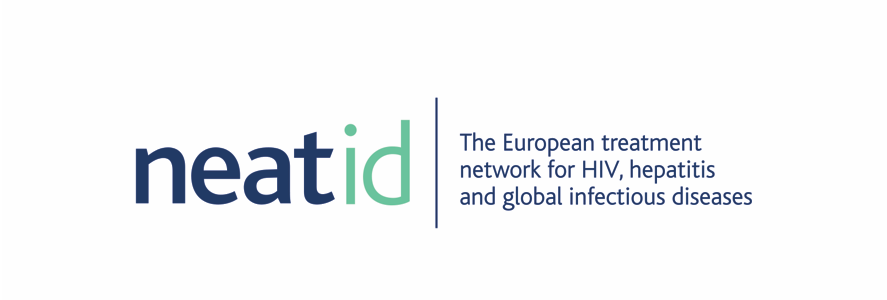 Integration Grant Application FormIntegration Grant Application FormIntegration Grant Application FormApplications for research funding must be submitted using this form. Applications should be no longer than 5000 words (including the bibliography). 
Applications for research funding must be submitted using this form. Applications should be no longer than 5000 words (including the bibliography). 
Applications for research funding must be submitted using this form. Applications should be no longer than 5000 words (including the bibliography). 
Funding purposeThe goal of the Integration Grant is to support research across European countries related to HIV, Hepatitis and COVID-19. The goal of the Integration Grant is to support research across European countries related to HIV, Hepatitis and COVID-19. EligibilityNEAT ID research funding is open to all European countries.   There needs to be two applicants from the NEAT ID Network (applicants from outside the NEAT ID Network can be included as co-participants as long as there are two member countries from the network applying)NEAT ID research funding is open to all European countries.   There needs to be two applicants from the NEAT ID Network (applicants from outside the NEAT ID Network can be included as co-participants as long as there are two member countries from the network applying)1. YOUR DETAILS1. YOUR DETAILS1. YOUR DETAILSPRIMARY APPLICANTS NAME AND CONTACT DETAILSPRIMARY APPLICANTS NAME AND CONTACT DETAILSPRIMARY APPLICANTS NAME AND CONTACT DETAILSTitle:First name:Last name:Institution:Department:Position:Email address:Postal address:Telephone number:Fax number:Title:First name:Last name:Institution:Department:Position:Email address:Postal address:Telephone number:Fax number:Title:First name:Last name:Institution:Department:Position:Email address:Postal address:Telephone number:Fax number:CVPlease provide a brief summary of your career status. (400 words or less)CVPlease provide a brief summary of your career status. (400 words or less)CVPlease provide a brief summary of your career status. (400 words or less)PRIMARY INSTITUTION NAME AND ADDRESSPlease list the institution that will serve as the (primary) investigational sitePlease provide the name of the head of your research groupPRIMARY INSTITUTION NAME AND ADDRESSPlease list the institution that will serve as the (primary) investigational sitePlease provide the name of the head of your research groupPRIMARY INSTITUTION NAME AND ADDRESSPlease list the institution that will serve as the (primary) investigational sitePlease provide the name of the head of your research groupCO-APPLICANT DETAILSPlease provide details of your co-applicants herePlease consult eligibility section which you can find at the top of page 1.CO-APPLICANT DETAILSPlease provide details of your co-applicants herePlease consult eligibility section which you can find at the top of page 1.CO-APPLICANT DETAILSPlease provide details of your co-applicants herePlease consult eligibility section which you can find at the top of page 1.CO-APPLICANTS NAME AND CONTACT DETAILSCO-APPLICANTS NAME AND CONTACT DETAILSCO-APPLICANTS NAME AND CONTACT DETAILSTitle:First name:Last name:Institution:Department:Position:Email address:Postal address:Telephone number:Fax number:Title:First name:Last name:Institution:Department:Position:Email address:Postal address:Telephone number:Fax number:Title:First name:Last name:Institution:Department:Position:Email address:Postal address:Telephone number:Fax number:2. YOUR PROPOSAL (a separate document can also be attached by using the headings in this section)2. YOUR PROPOSAL (a separate document can also be attached by using the headings in this section)2. YOUR PROPOSAL (a separate document can also be attached by using the headings in this section)STUDY TITLEPlease be as descriptive as you canSTUDY TITLEPlease be as descriptive as you canSTUDY TITLEPlease be as descriptive as you canSTUDY SUMMARYPlease provide a short summary of your proposed study (maximum 200 words)STUDY SUMMARYPlease provide a short summary of your proposed study (maximum 200 words)STUDY SUMMARYPlease provide a short summary of your proposed study (maximum 200 words)RESEARCH BACKGROUNDPlease provide a short summary of previous studies and current understanding of this area, including any prior NEAT ID fundingRESEARCH BACKGROUNDPlease provide a short summary of previous studies and current understanding of this area, including any prior NEAT ID fundingRESEARCH BACKGROUNDPlease provide a short summary of previous studies and current understanding of this area, including any prior NEAT ID fundingSTUDY OBJECTIVES, HYPOTHESIS AND RATIONALEClearly state the objective(s) of your study and the specific hypothesis to be tested, and explain how your study addresses this hypothesis, including primary and secondary endpointsProvide references, if necessarySTUDY OBJECTIVES, HYPOTHESIS AND RATIONALEClearly state the objective(s) of your study and the specific hypothesis to be tested, and explain how your study addresses this hypothesis, including primary and secondary endpointsProvide references, if necessarySTUDY OBJECTIVES, HYPOTHESIS AND RATIONALEClearly state the objective(s) of your study and the specific hypothesis to be tested, and explain how your study addresses this hypothesis, including primary and secondary endpointsProvide references, if necessaryDETAILED RESEARCH PLANIf your research plan involves human subjects, please provide detailed information on the clinical protocol that will be followed, including demographic information, inclusion/exclusion criteria, etc.DETAILED RESEARCH PLANIf your research plan involves human subjects, please provide detailed information on the clinical protocol that will be followed, including demographic information, inclusion/exclusion criteria, etc.DETAILED RESEARCH PLANIf your research plan involves human subjects, please provide detailed information on the clinical protocol that will be followed, including demographic information, inclusion/exclusion criteria, etc.METHODS (INCLUDING STATISTICAL PLAN)Please list your anticipated requirements for study materialsIf your study is non-interventional, please provide a description of the study methodsDescribe any planned statistical analysisIf applicable, provide a clear rationale for your chosen sample size calculation, with specific reference to the primary endpointMETHODS (INCLUDING STATISTICAL PLAN)Please list your anticipated requirements for study materialsIf your study is non-interventional, please provide a description of the study methodsDescribe any planned statistical analysisIf applicable, provide a clear rationale for your chosen sample size calculation, with specific reference to the primary endpointMETHODS (INCLUDING STATISTICAL PLAN)Please list your anticipated requirements for study materialsIf your study is non-interventional, please provide a description of the study methodsDescribe any planned statistical analysisIf applicable, provide a clear rationale for your chosen sample size calculation, with specific reference to the primary endpointOUTPUTSSpecify type and frequency of all outcomes measuresIndicate the method(s) used to assess measuresInclude biomarkers plan if applicableOUTPUTSSpecify type and frequency of all outcomes measuresIndicate the method(s) used to assess measuresInclude biomarkers plan if applicableOUTPUTSSpecify type and frequency of all outcomes measuresIndicate the method(s) used to assess measuresInclude biomarkers plan if applicable3. IMPLEMENTATION OF STUDY3. IMPLEMENTATION OF STUDY3. IMPLEMENTATION OF STUDYRISK ANALYSISProvide a risk analysis for the implementation of your proposed studyConsider any limitations of your study and potential solutions/alternatives to these limitationsRISK ANALYSISProvide a risk analysis for the implementation of your proposed studyConsider any limitations of your study and potential solutions/alternatives to these limitationsRISK ANALYSISProvide a risk analysis for the implementation of your proposed studyConsider any limitations of your study and potential solutions/alternatives to these limitationsMILESTONESList all key milestones in the implementation of your proposed studyNote that NEAT ID research projects should aim to be completed within 2 yearsMILESTONESList all key milestones in the implementation of your proposed studyNote that NEAT ID research projects should aim to be completed within 2 yearsMILESTONESList all key milestones in the implementation of your proposed studyNote that NEAT ID research projects should aim to be completed within 2 yearsTIMELINESSummarise the anticipated timeline for completion and analysis of your study, including deliverablesNote that NEAT ID research projects should aim to be completed within 2 yearsTIMELINESSummarise the anticipated timeline for completion and analysis of your study, including deliverablesNote that NEAT ID research projects should aim to be completed within 2 yearsTIMELINESSummarise the anticipated timeline for completion and analysis of your study, including deliverablesNote that NEAT ID research projects should aim to be completed within 2 yearsBIBLIOGRAPHYList references, studies and sources that support your hypothesis and study designBIBLIOGRAPHYList references, studies and sources that support your hypothesis and study designBIBLIOGRAPHYList references, studies and sources that support your hypothesis and study designITEMISED BUDGETIn 2022, €100,000 will be the maximum research funding per project. ITEMISED BUDGETIn 2022, €100,000 will be the maximum research funding per project. ITEMISED BUDGETIn 2022, €100,000 will be the maximum research funding per project. BUDGET NARRATIVEPlease provide any additional information needed to understand your itemised budgetBUDGET NARRATIVEPlease provide any additional information needed to understand your itemised budgetBUDGET NARRATIVEPlease provide any additional information needed to understand your itemised budgetOTHER INFORMATIONPlease provide any other relevant information about your studyBe as descriptive as possibleIf supplementary documents are being provided, please list them hereOTHER INFORMATIONPlease provide any other relevant information about your studyBe as descriptive as possibleIf supplementary documents are being provided, please list them hereOTHER INFORMATIONPlease provide any other relevant information about your studyBe as descriptive as possibleIf supplementary documents are being provided, please list them hereDECLARATIONSDECLARATIONSDECLARATIONSThis research proposal has not been submitted for funding elsewhereThis research proposal has not been submitted for funding elsewhereYES/NO (delete as applicable)All relevant existing and related projects have been disclosed under 'preliminary own data' aboveAll relevant existing and related projects have been disclosed under 'preliminary own data' aboveYES/NO (delete as applicable)Do you have any matched funding, from own or other institutionDo you have any matched funding, from own or other institutionYES/NO (delete as applicable)